TESSA : Vers une formation appropriée des enseignant.e.s 
pour l'Afrique du 21ème siècle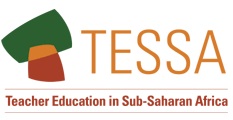 Tirer le meilleur parti des TIC Complétez le tableau seul.e ou avec un.e collègue. Type de technologieY avez-vous accès ?Savez-vous l’utiliser ?En tant que formateur.rice d’enseignant.e.s, comment utilisez-vous ce type de technologie ?Comment un.e enseignant.e pourrait-elle/il utiliser ce type de technologie pour son propre travail ou dans sa classe ?Téléphone portableAppareil photoCaméra vidéoAppareil d'enregistrement portableRadioOrdinateur portableTabletteProjecteur et écran(ou mur blanc)TélévisionSalle informatique avec 20 ordinateurs de bureau ou ordinateurs portables20 tablettes pour utilisation en classeOrdinateur de bureauTableau blanc interactif (TBI)Accès à Internet 